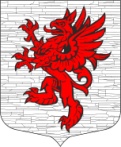  Местная администрациямуниципального образования Лопухинское сельское поселениеМО Ломоносовский муниципальный район Ленинградской областиПОСТАНОВЛЕНИЕ26.01.2017  г.                                                                                                               № 13  «Об утверждении   стоимости одного  квадратного  метра  общей   площади  жилого помещения на территорииМО  Лопухинское  сельское  поселение    на  2017  год»	В  целях  реализации  на  территории    муниципального образования  Лопухинское  сельское  поселение  федеральной целевой   программы «Устойчивое развитие сельских территорий на 2014-2017 годы и на период до 2020 года» и  и подпрограммы «Устойчивое развитие сельских территорий Ленинградской области на 2014-2017 годы и на период до 2020 года», государственной программы Ленинградской области «Развитие сельского хозяйства Ленинградской области на 2013-2020 годы», в соответствии с приказом  Министерства строительства и жилищно-коммунального хозяйства РФ от 28.12.2015 года № 951, руководствуясь Методическими рекомендациями по определению норматива стоимости одного квадратного метра общей площади жилья в муниципальных образованиях Ленинградской области и стоимости одного квадратного метра общей площади жилья в сельской местности Ленинградской области, утверждённый распоряжением Комитета по строительству Ленинградской области от 04.12.2015 г. № 552,  местная администрация ПОСТАНОВЛЯЕТ:  Утвердить стоимость одного квадратного метра общей площади жилого помещения на   2017 год  по  муниципальному  образованию Лопухинское сельское поселение  в размере  41839 рублей (Приложение № 1)Настоящее постановление подлежит размещению на официальном сайте МО    Лопухинское сельское поселение и вступает в силу со дня его опубликования (обнародования).         3. Контроль за исполнением данного  постановления оставляю за собой.Глава местной администрации МО Лопухинское сельское поселение                                                                 Е.Н.АбакумовПриложение  № 1 к  постановлению главыместной  администрации                                                                                                                                         от  26.01.2017  г.  №13 Расчёт стоимости одного квадратного метра общей площади жилья по МО Лопухинское сельское поселение:ФСТ кв. м.= ФСТЖ/Пл*И  ФСТ  кв. м.- фактическая стоимость одного квадратного метра общей площади жилья в сельской местности Ленинградской области (в конкретном муниципальном образовании Ленинградской области)ФСТЖ  - фактическая стоимость жилого помещения построенного (приобретённого) гражданами в течение года, предшествующего планируемому году реализации программы – 2 194 894 руб.ФСТЖ  = Сумма ФСТЖ мо /G=2194894/1-2194894где: Сумма  ФСТЖмо  - сумма стоимости всех жилых помещений, приобретённых (построенных) гражданами в конкретном муниципальном образовании Ленинградской области в рамках программы в течение года, предшествующего планируемому году реализации программы – 2 194 894 руб.G - количество граждан, которые построили (приобрели) жилые помещения в конкретном муниципальном образовании Ленинградской области в рамках программы в течение года, предшествующего планируемому году реализации программы – 1 чел.;Пл – общая площадь жилого помещения построенного (приобретённого) гражданами в течение года, предшествующего планируемому году реализации программы – 53,3 кв. м.И – прогнозный уровень инфляции, установленный в субъекте РФ на очередной (планируемый финансовый год) – 1,016ФСТ кв. м.= ФСТЖ/Пл*ИФСТ кв. м.= 2194894/53,3*1,016=41839 руб.В связи с тем, что МО Лопухинское сельское поселение  в программе    участвует впервые, расчёт выполнен в соответствии с пунктом 2.2.11, Методических рекомендаций по определению норматива стоимости одного квадратного метра общей площади жилья в муниципальных образованиях Ленинградской области и стоимости одного квадратного метра общей площади жилья в сельской местности Ленинградской области, утверждённого распоряжением Комитета по строительству Ленинградской области от 04.12.2015 г. № 552.